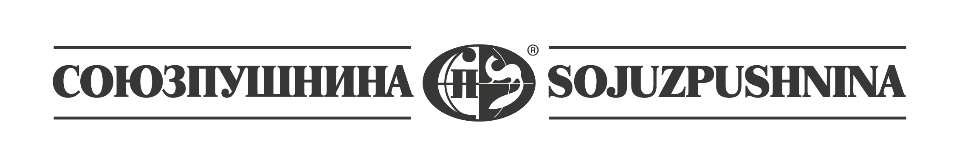 Приложение №1ОБРАЗЕЦ Спецификация №103/1Наименование товара: Шкурки норки клеточной темно-коричневые, сырые, самцы.№                   Ассортимент                   Количество мест	                                        штук                 1/0                                      400                 1/1                                      500                 2/1                                      500                 3/1                                      500                 1/2                                      750                 2/2                                      750                 3/2                                      750                 1/3                                      750                 1/4                                      750                 2/4                                      750                 1/5                                      750                 2/5                                      750                 1/6                                      750                 2/6                                      750______________________________________________________________________________________________Итого:                                                       9400Всего: 14 коробок. Девять тысяч четыреста штук.ЭКСТРАКТПодпись:  представитель з/х                                                               (Иванов И.В.)